NOM : KING						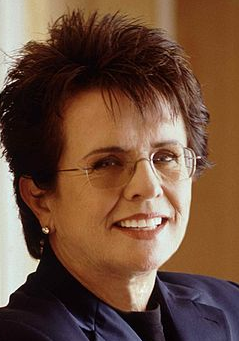 PRÉNOM : Billie JeanDate de naissance : 22 novembre 1943Lieu de naissance : Long Beach (Californie)Pays/ ville où elle vit : Etats UnisPériode historique : XXe SiècleSpécialité et/ou invention (découverte) : Billie Jean King est une immense championne de tennis. Elle a remporté les plus grands tournois. Mais quelque chose la dérangeait : à l’époque, les femmes qui remportaient les tournois gagnaient beaucoup moins que les hommes.« Pourquoi les femmes devraient accepter cela ? « protesta t-elle. « Il y a autant de personnes qui paient leur place pour nous voir. Faites quelque chose ou je boycotte votre tournoi » Les organisateurs lui rirent au nez.Alors Billie Jean King rassembla neuf autre joueuses de tennis pour créer ensemble leur propre circuit avec 19 tournois et de nombreux grands sponsors. La bataille pour l’égalité au tennis venait de commencer.« La place d’une femme est dans la cuisine, pas sur un cours de tennis. » proclama le joueur Bobby Riggs. Sachant que l'impact en faveur de l'égalité homme-femme serait considérable en cas de victoire de sa part, Billie Jean King accepta de défier Riggs sur le court. Ils s’affrontèrent au cours d’un match historique appelé « la bataille des sexes ». 30000 personnes dans le stade et 50 millions de téléspectateurs regardèrent Billie Jean battre Riggs en trois sets.Les organisateurs finirent par répondre aux exigences de Billie Jean, et l’US Open devint le premier grand tournoi à offrir les mêmes prix aux hommes qu’aux femmes. Qu'est-ce qui rend son parcours exceptionnel ? Grâce à Billie Jean KING le tennis devient l’un des rares sports où les athlètes gagent autant dans les grands championnats quelque soit leur sexe.En 2009, Barack Obama lui remet la médaille présidentielle de la Liberté pour son combat en faveur des femmes et des homosexuels.		